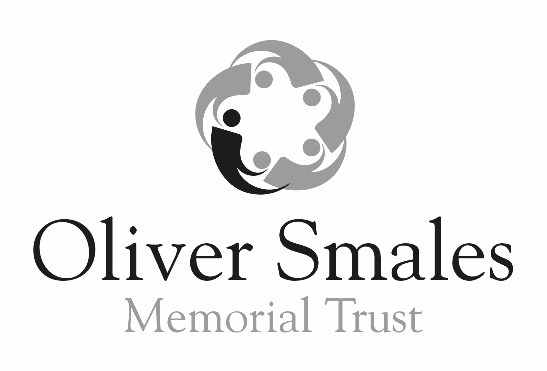 COURSE/STUDY REPORT TO THE TRUSTEESComplete this Report electronicallyNAME	_______________________________________________DESIGNATION	_______________________________________________LOCATION	_______________________________________________COURSE/STUDY TITLE	_______________________________________________	_______________________________________________VENUE	_______________________________________________DATE	_______________________________________________Please complete post four weeks of course/study and forward to your line manager for comment prior to sending to the Trust Secretary.  Please use additional pages if you require more space.Please comment on relevance of study leave to your role and responsibilities.(Please comment in full and attach additional pages if necessary)How does/will this knowledge influence and/or impact on your professional practice with children?How will you share this knowledge with colleagues?Any other comments:Signed:	____________________________________	Date:	______________You should now submit your report to your Line Manager and Service Manager or whoever holds the appropriate employment authority in your organisation for their comments and signature. Your Line Manager or whoever holds the appropriate employment authority in your organisation is required to make brief, additional comments in regards to the value of the course/study.Comments:Name (please print): 	____________________________________Signed:			____________________________________	Date:				____________________________________Your Service Manager or whoever holds the appropriate employment authority in your organisation is required to make brief, additional comments in regards to the value of the course/study.Comments:Name (please print): 	____________________________________Signed:			____________________________________	Date:				____________________________________